Progression in skills Geography        			Lower KS2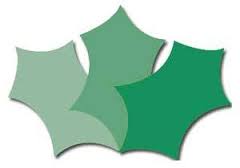 Geographical EnquiryDirectionPlace KnowledgeDrawing MapsRepresentationUsing MapsI can ask geographical questions and offer my own ideas I can use 4 compass points to follow or give directionsI can understand geographical similarities and differences through human and physical geography of a region of the UK, a region in Europe and a region within North or South AmericaI can try to make a map of a short route that I have experienced with the features in the correct orderI know why a key is neededI can follow a route on a large scale map e.g While OrienteeringI can use stories, atlases, pictures, photos and the internet as sources of informationI can use letter numbers or co-ordinates to locate features on a mapI can identify the position of the equator, northern and southern hemisphere, the Arctic and Antarctic circlesI can make a simple scale drawingI can use standard symbols on the OS mapI can investigate places on more than one scaleI can begin to use the 8 compass pointsI can begin to collect and record evidenceI can analyse evidence and begin to draw conclusions e.g make comparisons between 2 placesScale/DistancePerspectiveMap KnowledgeStyle of mapFieldworkHuman & Physical GeographyI can begin to match boundaries e.g find the boundary of a countryI can draw a sketch map from a high point of viewI can locate places on larger scale maps – e.g map of Europe, find UK or other countries on a globeI can use large scale OS mapsRecord findings from fieldtripsI can describe and understand key aspects of physical geography including – climate zones, biomes, rivers, mountains, volcanoes, earthquakes, the water cycleI can begin to identify points on maps – A,B,CI can use map sites on the internetUse a simple database to present findings from fieldworkI can describe and understand key aspects of human geography including -  types of settlement and land use, economic activity such as trade links, natural resources including energy, food, minerals and waterI can identify significant places and environmentsI can use a junior atlasDraw an annotated sketch from observation including labels and descriptionAdd titles and labels and location informationI can locate the UK on different scale mapsI can name and locate the counties and cities of the UKI can identify features on aerial photographsSelect views to photographAdd titles and labels and location informationI can locate Europe on a large scale map and globeI can name and locate countries in Europe (including Russia) and their capital cities  concentrating on their environmental regions, key physical and human characteristics, countries and major citiesGeography links with history, science etcGeography links with history, science etcYEAR 3YEAR 4Location - Compare a region of the  with a volcanic region of  e.g. . Identify similarities and differences between this region and a region of the .Look at maps, pictures and other sources to identify similarities and differences between a  region and . Compare physical and human features, draw conclusions, pose questions and use prior knowledge of map reading.Identify main trade and economy in  and compare to region of the .Look at settlements, particularly in relation to the volcanoes – what conclusions can be drawn?Analyse evidence and draw conclusions e.g. make comparisons between locations using photos/pictures, temperatures in different locations and population numbers.Locate places in the world where volcanoes occur.Understand and be able to communicate in different ways the cause of volcanoes and the process that occurs before a volcano erupts.Draw diagrams, produce writing and use the correct vocabulary for each stage of the process of volcanic eruption.Ask and answer questions about the effects of volcanoes.Discuss how volcanoes affect human life e.g. settlements and spatial variation.Ask, research and explain the following questions: Why did the stone age civilization, the iron age settlers and the Romans choose to settle where they did? What were their settlements like? How did they use the land and how has land use changed today? What was Celtic and Roman London  like? How did they trade? How is that different today?Relate land use and trade to settlements.Whilst studying history, Why did the Anglo Saxons and the Vikings choose to settle where they did? What were their settlements like? How did they use the land and how has land use changed today? What was Anglo Saxon London  like? How did they trade? How is that different today?Look at pictures and labeled diagrams of different historical settlements over time.Locate the world’s countries using maps to focus on Europe, and concentrate on their physical and human characteristics  . Name and locate cities of the United Kingdom, identifying their physical and human characteristics–including mountains, rivers, hills and coasts. Describe and understand types of settlement and land use, economic activity (including trade), and the distribution of natural resourcesProduce own pictures and labelled diagrams.Ask and answer questions through own knowledge and self-conducted research: What resources were used? Why were they used? Why were their settlements so different? What tools were available? What was the purpose of the settlements?Study  maps of Anglo Saxon and Roman settlements. Draw conclusions about the location of the settlements based on prior knowledge. Compare with current maps and make suggestions about change.Study how land in the local area was used during the historical periods studied. Look at land use in the same area today and consider how and why this has changed.A focus on biomes: A biome is a large region of Earth that has a certain climate and certain types of living things. The main types are: Tundra, Desert, Grassland, .Identify where some of these are on the world map.Focus in particular on the biomes of the Amazon rainforest (covered within existing topics).Whilst studying the Amazon, make comparisons with the UK. While studying the Amazon rainforest, spend two lessons using maps, atlases, globes and digital/computer mapping (Google Earth) to locate the countries, mountain ranges, capitals, rivers and oceans of South America.Use and explain the term ‘climate zone’.Identify the different climate zones.Ask questions and find out what affects the climate.Use maps to identify different climate zones.Discuss and compare the climate zones of the  and relate this knowledge to the weather in the local area.Children to ask questions about global warming. Discover the cause of global warming and research the implications.Reach reasoned and informed solutions and discuss the consequences for the future.Identify changes to be made in own lives in response to this.Focus on Amazon rainforest – identify the climate, the habitats, the plant and animal types and how people live in the rainforest. Study life in the Amazon rainforest through primary sources – recounts/photographs, and ask questions, make comparisons to life in the  and consider how life in the  may be similar. Discuss how the rainforest may be linked to us e.g. trade.Locate other rainforests using Google earth and maps, identifying patterns in their locationUse maps, globes and Google Earth to identify the continent of . Looking at a map of climate zones, children to use prior knowledge of the world to identify the climate they think may exist in different parts of .Identify and mark on a map the different countries of .Identify the major cities and consider how they differ to other regions in the country.Looking at photographs, children to compare and contrast two differing regions e.g. rich/poor , hilly/icy .Using photographs, children to make connections between South America and the .Locate the mountain ranges, rivers and oceans.Rivers and the water cycle including transpiration - AmazonUse the language of rivers e.g. erosion, depositation, transportation.Explain and present the process of rivers.Compare how river use has changed over time and research the impact on trade in history.Research and discuss how water affects the environment, settlement, environmental change and sustainability.Use maps, atlases, globes and digital/computer mapping (Google Earth) to locate the countries of Africa.Make connections between the Equator and the tropics and Africa.Identify largest urban areas in  and the deserts/plains etc. Compare 2 different regions in , rural/urban. Locate the world’s countries using maps to focus on Africa,and         concentrate on their physical and human characteristics  . Identify the position and significance of latitude, longitude, the Equator, the Northern and Southern Hemispheres, the Prime/Greenwich Meridian and time zones. Describe and understand types of settlement and land use, economic activity (including trade), and the distribution of natural resourcesFIELDWORKFIELDWORKYEAR 3      The School EnvironmentTell the children some visitors are coming to visit the area in which you live, which includes a tour around the school building and grounds. Plan a tour of the school, which includes a map/ plan of the school and the main geographical features you would see identified, with a key. Take digital photographs of the main features of the school and plot them on to a map to show the route round the school, using coordinates to show where these key features areUndertake environmental surveys of the school grounds - litter, noise, likes/ dislikes, areas for improvementUse the school grounds to undertake weather surveys, including wind direction, where the sun shines (north, south, west), recording a changes and observations using a method of choice e.g. rainfall - is it the same on all sides of the school.Make an aerial plan/map of the school, drawing round different sized blocks (moved on from year 1 collective aerial planning using blocks).YEAR 4      Rivers  (Link to Amazon River)Look for evidence of past river use by visiting the location.Make field notes/observational notes about land features.Visit a river, locate and explain the features.Take photographs to support findings Record measurement of river width/depth.